NYILATKOZAT  A GINOP 3.1.3-15-2016-00001 PROJEKTBEN VALÓ KÖZVETETT KEDVEZMÉNYEZETTI RÉSZVÉTELRŐL (VÁLLALKOZÁS) 1. Alulírott (startup cégképviseleti adatok) – továbbiakban: Vállalkozás, cégnév: …………………..…………………………………………. INPUT Program 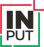 IRODA 1027 Budapest, székhely: …………………..…………………………………………. nyilvántartásba vételi szám/cégjegyzék szám: …………………..…………………………………………. adószám: …………………..…………………………………………. cégképviseletére jogosult személy neve: …………………..…………………………………………. lakcíme: …………………………..………………………………..…………………………………………………. személyazonosítására alkalmas okmány1száma: ……………..……………………………………………… Csalogány u. 47-49. inputprogram.com elfogadom az alábbiak szerint a Neumann Nonprofit Közhasznú Kft (a továbbiakban: Projekt megvalósító)2által  megvalósított GINOP 3.1.3-15-2016-00001 IKT startup cégek nemzetközi piacra lépését segítő szakértői,  mentori hálózat kialakítása c. kiemelt projekt (a továbbiakban: INPUT Program) által a Vállalkozás részére, mint  közvetett kedvezményezett részére nyújtott támogatást.  2. Tudomásul veszem, hogy az INPUT Program keretében nyújtott, ezen dokumentum 4. pontjában részletezett  szolgáltatások igénybevételére csak azok a hazai IKT startup vállalkozások jogosultak, akik az INPUT Program  által meghatározott, • az innovatív vállalkozásokra,  • az IKT szektorbeli vállalkozásokra, • illetve az INPUT Program Pályázati Felhívása3 által tartalmazott, a közvetett kedvezményezett  vállalkozásra vonatkozó kritériumokat teljesítik; • valamint olyan vállalkozások vonhatók be,  o amelyek székhelye, telephelye vagy fióktelepe Magyarországon, a konvergencia régiókban  (vagyis Közép-Magyarországi régión kívül) található, o és vállalják, hogy tevékenységüket a konvergencia régiókban fogják végezni.  3. Jelen nyilatkozattal kijelentem, hogy a fent nevezett Vállalkozás székhelye, telephelye vagy fióktelepe  konvergencia régióban található.  4. Jelen nyilatkozat aláírásával tudomásul veszem, hogy az alábbiakban felsorolt, az INPUT Program keretében  részemre nyújtott szolgáltatások általános csekély összegű (de minimis), illetve induló vállalkozásnak nyújtott  közvetett támogatásoknak minősülnek: a) Képzési tevékenységek, tudásbővítés, tudást-, többletkompetenciát adó rendezvények. b) Üzletfejlesztést támogató tevékenység.  c) Külföldi konferenciákon, kiállításokon, megmérettetéseken, üzleti  találkozókon, eseményeken való részvétel. Tudomásul veszem, hogy a térítésmentesen nyújtott szolgáltatásokban részesülők  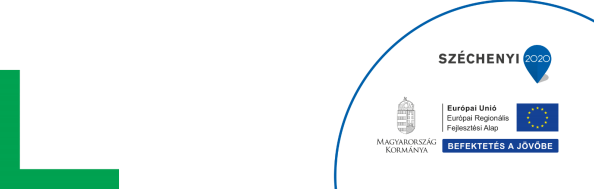 részére továbbadott előny a 651/2014/EU bizottsági rendelet 22. cikke, illetve a 1 Személyazonosításra alkalmas okmányok: útlevél/személyi igazolvány/vezetői  engedély. 2 Neumann János Nonprofit Közhasznú Korlátolt Felelősségű Társaság (székhely: 1027  Budapest, Csalogány utca 47-49., cégjegyzékszáma: 01-09-920343, adószáma:  18087138-2-41) 3 Az INPUT projekt Pályázati Felhívása nyilvánosan elérhető a  https://www.palyazat.gov.hu oldalon.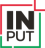 255/2014. (X. 10.) Korm. rendelet 42-46. § alapján induló vállalkozásnak nyújtott támogatásnak, illetve az  1407/2013/EU bizottsági rendelet, valamint a 255/2014. (X. 10.) Korm. rendelet, illetve 23. 100. §-a alapján csekély összegű  támogatásnak minősül, melyek a 255/2014. (X. 10.) Korm. rendelet 6. § 8. pont szerinti célra a 7. § 6. és 23.  pontja alapján nyújthatók.  5. Jelen nyilatkozat aláírásával, mint közvetett kedvezményezett vállalkozás tudomásul veszem, hogy az INPUT  Program kizárólag olyan közvetett kedvezményezettek részére biztosíthatja a szolgáltatást, amelyek  nyilatkozatuk alapján megfelelnek a csekély összegű („de minimis”) és induló vállalkozásoknak nyújtott  támogatások igénybevételére vonatkozó feltételeknek. 6. Jelen nyilatkozat aláírásával, mint közvetett kedvezményezett vállalkozás tudomásul veszem, hogy az INPUT  Program által nyújtott szolgáltatások támogatástartalmának (azaz a célcsoport, mint közvetett  kedvezményezettekre jutó a kiemelt projekt fenti – csekély összegű és induló vállalkozásoknak nyújtott  támogatások alá tartozó tevékenységével összefüggő szolgáltatások költségéből számított támogatástartalom  nagysága) a kiszámítása az INPUT Program feladata.  Jelen nyilatkozat aláírásával tudomásul veszem, hogy az INPUT Program által nyújtott tevékenységeknél a  vállalkozások számára átadott előny kapcsán a közvetett kedvezményezett nyilatkoztatása és a  támogatástartalomról szóló igazolás kiadása az INPUT Program feladata. Az INPUT Program a támogatásban részesülők számára, kérésükre az azt követő 20 munkanapon belül igazolást  állít ki az INPUT Programból származó, 4. pontban nevezett közvetett támogatási összegekről. Ezen igazolás az  input@neum.hu email címen igényelhető. 7. Ezúton nyilatkozom, hogy a folyó pénzügyi évben és az azt megelőző két pénzügyi év során a kedvezményezett  (Vállalkozás), továbbá az olyan vállalkozások, amelyekkel a kedvezményezett (Vállalkozás) az 1407/2013/EU  bizottsági rendelet 2. cikk (2) bekezdése alapján egy és ugyanazon vállalkozásnak minősül, Magyarországon a  következő a csekély összegű („de minimis”) és induló vállalkozásoknak nyújtott támogatásokban részesült: induló vállalkozásoknak nyújtott támogatás összege ……………………………. Ft, csekély összegű támogatás összege ………………………….……. Ft,  mely támogatási összegek nem lépték túl a 4. pontban részletezett jogszabályokban előírt felső határt.  Nyilatkozatom a 1407/2013/EU bizottsági rendelet 3. cikk (8)-(9) bekezdéseiben írtak betartásához szükséges  adatokat is tartalmazza.4 Nyilatkozom, hogy a Vállalkozás (továbbá az olyan vállalkozások, amelyekkel a kedvezményezett (Vállalkozás)  az 1407/2013/EU bizottsági rendelet 2. cikk (2) bekezdése alapján egy és ugyanazon vállalkozásnak minősül) a  részére jelen pontban jelzett megítélt támogatásokon túl a következő a csekély összegű („de minimis”) és induló  vállalkozásnak nyújtott támogatással azonos elszámolható költséget tartalmazó összegekre/összegű  szolgáltatások igénybevételére nyújtottam be támogatási kérelmet: • támogatási kérelemben igényelt induló vállalkozásoknak nyújtott támogatások összege  ………….……………. Ft, támogatási kérelem benyújtásának az időpontja: ………………………………..);  • támogatási kérelemben igényelt csekély összegű támogatások összege …………….…………………. Ft, (támogatási kérelem benyújtásának az időpontja: …………………..…………..). 4 Az egyesülés által érintett vállalkozásoknak nyújtott valamennyi korábbi csekély összegű támogatást bele kell számítani az egyesülés révén  létrejövő, vagy jogutód pályázó csekély összegű támogatási keretébe. Az egyesülést megelőzően jogszerűen odaítélt csekély összegű  támogatás később is jogszerű marad. 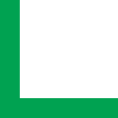 Ha egy vállalkozás két vagy több vállalkozásra válik szét, a szétválást megelőzően nyújtott csekély összegű támogatást az eredetileg a  támogatásban részesülő azon vállalkozásnak kell betudni, amely a csekély összegű támogatással támogatott tevékenységet átvállalta. Ha  ennek meghatározására nincs lehetőség, a csekély összegű támogatást a saját tőkének a szétválás tényleges időpontjában érvényes könyv  szerinti értéke alapján arányosan el kell osztani a szétválás által érintett vállalkozások között.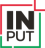 8. Tudomásul veszem, hogy a 4. pontban nevezett támogatási kategóriákba sorolható támogatások  halmozódásának folyamatos nyomon követése érdekében a Vállalkozás köteles az INPUT Program részére a  jelen nyilatkozat megtételét követően is jelezni – az INPUT Program részéről kapott közvetett támogatások  igénybevétele előtt –, hogy mint kedvezményezett milyen a - fentieken túli - csekély összegű, illetve induló  vállalkozásoknak nyújtott támogatásokra nyújtott be támogatási kérelmet (az elutasított kérelmekről nem kell  nyilatkozni, csak azokról, amelyek elbírálása folyamatban van) – ide értve azon vállalkozásokat is, melyekkel egy  és ugyanazon vállalkozásnak minősülök (szétválás, egyesülés, jogutódlás esetében személyem által érintett  vállalkozások) –. Nyilatkozom, hogy amennyiben a projekt időtartama alatt egyéb csekély összegű és induló vállalkozásnak  nyújtott vagy a támogatáshalmozás szempontjából figyelembe veendő más támogatást ítélnek meg a  Vállalkozás számára és/vagy az ugyanazon vállalkozásnak minősülő vállalkozás(ok)nak, úgy azt az összeg és a  további szükséges adatok megjelölésével az input@neum.hu email címen haladéktalanul az INPUT Program  tudomására hozom. 9. Jelen nyilatkozattal hozzájárulok, hogy az INPUT Program a Vállalkozás részére térítésmentesen nyújtott  szolgáltatások igénybevételét nyilvántartsa, azokról kimutatásokat készítsen. 10. Jelen nyilatkozattal hozzájárulok, hogy a Projekt Megvalósító az önként megadott személyes adataimat és  különleges adataimat kezelje. Az adatkezelésre vonatkozó, az inputprogram.com honlapon nyilvánosan  elérhető GINOP 3.1.3 kiemelt projekt Adatkezelési és Adatvédelmi Szabályzat rendelkezéseit megismertem és  elfogadom. 11. Jelen nyilatkozattal hozzájárulok, hogy a Projekt Megvalósító fénykép-, hang- vagy képfelvétel készítsen rólam  és a felvételeket, illetve azok másolatait közzé tegye. 12. Jelen nyilatkozat minden további kiegészítésére és módosításra csak írásban kerülhet sor.  13. Kijelentem, hogy elolvastam és értelmeztem a nyilatkozatot, az abban foglat adatok helytállóak és a jelen  Nyilatkozatot, mint akaratommal mindenben megegyezőt teszem meg. Kelt, …………………, 20…. ……………. hó …. nap Cégszerű aláírás: …………………………………………………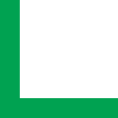 